
ΕΛΛΗΝΙΚΗ ΔΗΜΟΚΡΑΤΙΑ                      ΕΙΡΗΝΟΔΙΚΕΙΟ ΙΩΑΝΝΙΝΩΝ                                             Αριθμ.  96 /2021 πράξη           Η Διευθύνουσα το Ειρηνοδικείο  Ιωαννίνων, αφού έλαβε υπόψη:   1) την από 25-2-2020 Πράξη Νομοθετικού Περιεχομένου, 2) την από 11-3-2020 Πράξη Νομοθετικού Περιεχομένου  3) την με αριθμό Δ1α/Γ.Π.οικ. 35169/ 5-6-2021 Κοινή Υπουργική Απόφαση, σχετικά με τα έκτακτα μέτρα προστασίας της δημόσιας υγείας από τον κίνδυνο περαιτέρω διασποράς του κορωνοϊού στο σύνολο της Επικράτειας για το διάστημα από τη Δευτέρα  7 Ιουνίου 2021 ώρα 6.00 π.μ έως και την Δευτέρα 14 Ιουνίου ώρα 6.00 π.μ, καθώς και 4) τις  ανάγκες και την εύρυθμη λειτουργία των υπηρεσιών του Ειρηνοδικείου Ιωαννίνων                                                ΑΠΟΦΑΣΙΖΕΙ        Ότι η λειτουργία του Ειρηνοδικείου Ιωαννίνων, για το παραπάνω διάστημα ,  θα γίνεται, όπως ορίζεται στις με αριθμό 91/2021 και 94/2021 πράξεις μας, χωρίς κάποια διαφοροποίηση.                                                   Ιωάννινα  6 Ιουνίου 2021                                Η  Διευθύνουσα το Ειρηνοδικείο Ιωαννίνων
                                                               α.α.                                                  Ευπραξία Κυριλή2020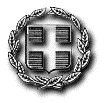 